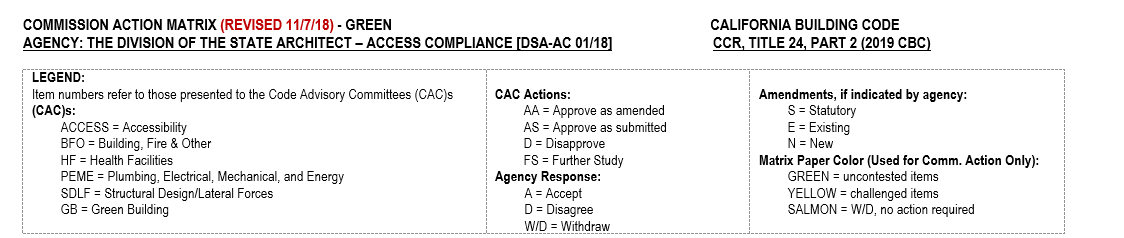 ACCESSIBILITY (ACCESS) CODE ADVISORY COMMITTEECHAPTER 2 - definitionsAdopt additional sections listed belowCHAPTER 11B – DIVISION 2: SCOPING REQUIREMENTSAdopt additional sections listed belowCHAPTER 11B – DIVISION 2: SCOPING REQUIREMENTSAdopt additional sections listed belowCHAPTER 11B – DIVISION 2: SCOPING REQUIREMENTSAdopt additional sections listed belowCHAPTER 11B – DIVISION 2: SCOPING REQUIREMENTSAdopt additional sections listed belowCHAPTER 2 – definitionsAdopt additional sections listed belowCHAPTER 11B – Division 8: Special rooms, spaces, and elementsAdopt additional sections listed belowCHAPTER 11B – Division 5: accessible routesAdopt additional sections listed belowCHAPTER 11B – Division 5: general site and building elementsAdopt additional sections listed belowCHAPTER 11B – Division 6: plumbing elements and facilitiesAdopt additional sections listed belowCHAPTER 11B – Division 6: plumbing elements and facilitiesAdopt additional sections listed belowCHAPTER 11B – Division 8: special rooms, spaces, and elementsAdopt additional sections listed belowItem Number 2.03Code Section 2.02Type of amend-ment(S, E, N)CAC:(AS, AA,D, FS)Agency Response to CAC(A, D, W/D)45-Day Comments(AS, AA, D, FS)AnnotationsCBSC Action (AS, AA, D, FS)STEPEASARepeal definitionTREADEASARepeal definitionItem Number 11B.05Code SectionType of amend-ment(S, E, N)CAC:(AS, AA,D, FS)Agency Response to CAC(A, D, W/D)45-Day Comments(AS, AA, D, FS)AnnotationsCBSC Action (AS, AA, D, FS)11B-233NASAAmend section titleItem Number 11B.08Code SectionType of amend-ment(S, E, N)CAC:(AS, AA,D, FS)Agency Response to CAC(A, D, W/D)45-Day Comments(AS, AA, D, FS)AnnotationsCBSC Action (AS, AA, D, FS)11B-233.3.3EASANatasha Reyes and Dara Schur of DRC, Richard SkaffRecommend: ApproveRepeal existing amendment, add textItem Number 11B.11Code SectionType of amend-ment(S, E, N)CAC:(AS, AA,D, FS)Agency Response to CAC(A, D, W/D)45-Day Comments(AS, AA, D, FS)AnnotationsCBSC Action (AS, AA, D, FS)11B-248NST/FSANatasha Reyes and Dara Schur of DRC, Richard SkaffRecommend: ApproveAfter further review DSA did not make any changes to the initial proposed amendment. See ISOR11B-248.1NST/FSAAfter further review DSA did not make any changes to the initial proposed amendment. See ISORItem Number 11B.12Code SectionType of amend-ment(S, E, N)CAC:(AS, AA,D, FS)Agency Response to CAC(A, D, W/D)45-Day Comments(AS, AA, D, FS)AnnotationsCBSC Action (AS, AA, D, FS)11B-249NFSAH. D’lil, C. Arnold, +20 additional identical comments,Recommend: ApproveNatasha Reyes and Dara Schur of DRC, Richard SkaffRecommend: ApproveAfter further review DSA did not make any changes to the initial proposed amendment. See ISOR11B-249.1 & ExceptionNFSAH. D’lil, C. Arnold, +20 additional identical comments,Recommend: ApproveNatasha Reyes and Dara Schur of DRC, Richard SkaffRecommend: ApproveAfter further review DSA did not make any changes to the initial proposed amendment. See ISOR11B-249.1.1NFSAH. D’lil, C. Arnold, +20 additional identical comments,Recommend: ApproveNatasha Reyes and Dara Schur of DRC, Richard SkaffRecommend: ApproveAfter further review DSA did not make any changes to the initial proposed amendment. See ISOR11B-249.1.2NFSAH. D’lil, C. Arnold, +20 additional identical comments,Recommend: ApproveNatasha Reyes and Dara Schur of DRC, Richard SkaffRecommend: ApproveAfter further review DSA did not make any changes to the initial proposed amendment. See ISORRelated Item Number 11B.12.01Code Section 2.02Type of amend-ment(S, E, N)CAC:(AS, AA,D, FS)Agency Response to CAC(A, D, W/D)45-Day Comments(AS, AA, D, FS)AnnotationsCBSC Action (AS, AA, D, FS)Commercial place of public amusementNAAANatasha Reyes and Dara Schur of DRC, Richard SkaffRecommend: ApproveDSA amended the proposal to reflect the issues raised by the CAC. During the meeting the CAC made several suggestions to improve clarity in the language.District Agricultural AssociationsNASANatasha Reyes and Dara Schur of DRC, Richard SkaffRecommend: ApproveDSA amended the proposal to reflect the issues raised by the CAC. During the meeting the CAC made several suggestions to improve clarity in the language.Adult changing facilityNASANatasha Reyes and Dara Schur of DRC, Richard SkaffRecommend: ApproveDSA amended the proposal to reflect the issues raised by the CAC. During the meeting the CAC made several suggestions to improve clarity in the language.Related Item Number 11B.12.03Code SectionType of amend-ment(S, E, N)CAC:(AS, AA,D, FS)Agency Response to CAC(A, D, W/D)45-Day Comments(AS, AA, D, FS)AnnotationsCBSC Action (AS, AA, D, FS)FIGURE 11B-813.2.1.2 NST/FSANatasha Reyes and Dara Schur of DRC, Richard SkaffRecommend: ApproveAfter further review DSA did not make any changes to the initial proposed amendment. See ISORItem Number 11B.14Code SectionType of amend-ment(S, E, N)CAC:(AS, AA,D, FS)Agency Response to CAC(A, D, W/D)45-Day Comments(AS, AA, D, FS)AnnotationsCBSC Action (AS, AA, D, FS)11B-405.9.2N & EASANatasha Reyes and Dara Schur of DRC, Richard SkaffRecommend: ApproveRepeal part of an existing amendmentItem Number 11B.15Code SectionType of amend-ment(S, E, N)CAC:(AS, AA,D, FS)Agency Response to CAC(A, D, W/D)45-Day Comments(AS, AA, D, FS)AnnotationsCBSC Action (AS, AA, D, FS)11B-502.5 Exception	NASANatasha Reyes and Dara Schur of DRC, Richard SkaffRecommend: ApproveAdd exceptionItem Number 11B.16Code SectionType of amend-ment(S, E, N)CAC:(AS, AA,D, FS)Agency Response to CAC(A, D, W/D)45-Day Comments(AS, AA, D, FS)AnnotationsCBSC Action (AS, AA, D, FS)11B-604.8.1.2	EASANatasha Reyes and Dara Schur of DRC, Richard SkaffRecommend: ApproveRepeal model text and add amendmentRelated Item Number 11B.16.01Code SectionType of amend-ment(S, E, N)CAC:(AS, AA,D, FS)Agency Response to CAC(A, D, W/D)45-Day Comments(AS, AA, D, FS)AnnotationsCBSC Action (AS, AA, D, FS)FIGURE 11B-604.8.1.2	EASARevise figureItem Number 11B.24Code SectionType of amend-ment(S, E, N)CAC:(AS, AA,D, FS)Agency Response to CAC(A, D, W/D)45-Day Comments(AS, AA, D, FS)AnnotationsCBSC Action (AS, AA, D, FS)11B-812.8.7EASANatasha Reyes and Dara Schur of DRC, Richard SkaffRecommend: ApproveAmend section